Sodankylän kunnan perusopetuksen koulujenkansainvälisyysstrategia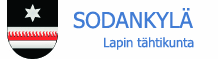 Sisällysluettelo1. Johdanto 						32. Toimintaympäristö						43. Arvot							54. Visio							55. Kansainvälisyys asenteina, uskalluksena, ymmärryksenä		66. Kotikansainvälisyys						77. Kansallinen ja seudullinen kansainvälisyys				78. Kansainvälinen liikkuvuus					89. Kehittämisideoita globaali- ja kansainvälisyyskasvatuksen toteuttamiseksi	810. Uudistaminen ja seuranta					10Lähdeluettelo: Kansainvälisyysstrategian laatimisen apuna käytetty materiaali.Liite 1. Vanhempaintoimikunnan, henkilökunnan ja oppilaiden toiveita kansainvälisyys- ja globaalikasvatuksen toteuttamisesta kouluissa ja unelmia kansainvälisestä koulusta.Liite 2.  Koulukohtainen lukuvuosittainen globaali- ja kansainvälisyyskasvatuksen toimintasuunnitelma ja strategian koulukohtaiset tavoitteet.1. Johdanto Kansainvälisyys edellyttää kulttuurien tuntemusta: kykyä ymmärtää muiden kulttuureiden erityispiirteitä ja kykyä toimia kulttuurisesti moninaisessa yhteisössä. Kansainvälisyyden perustana ovat oman kulttuuriperinnön tuntemus ja kulttuuri-identiteetin hahmottuminen. Kansainvälisyys on kansojen välistä vuorovaikutusta, mutta myös monikulttuurista ja yhteisöllistä - kulttuureiden ja yksilöiden välistä - vuorovaikutusta.Sodankylän kunnan koulujen kansainvälisyysstrategian pohjana ovat Sodankylän kuntastrategia vuosille 2014 - 2020, opetushallituksen antamat laatusuositukset koulujen kansainvälisyystoiminnalle sekä opetussuunnitelman perusteissa määritellyt vaatimukset koulujen kansainvälisyyskasvatuksen toteuttamiseksi. Opetussuunnitelmien perusteet velvoittavat kouluja rakentamaan kansainvälisyyttään niin, että se on yhdenvertaisesti kaikkien koulun toimijoiden hyödynnettävissä. Strategiassa koulujen kansainvälisyystoiminta on jaoteltu neljään tasoon seuraavan kuvion mukaisesti.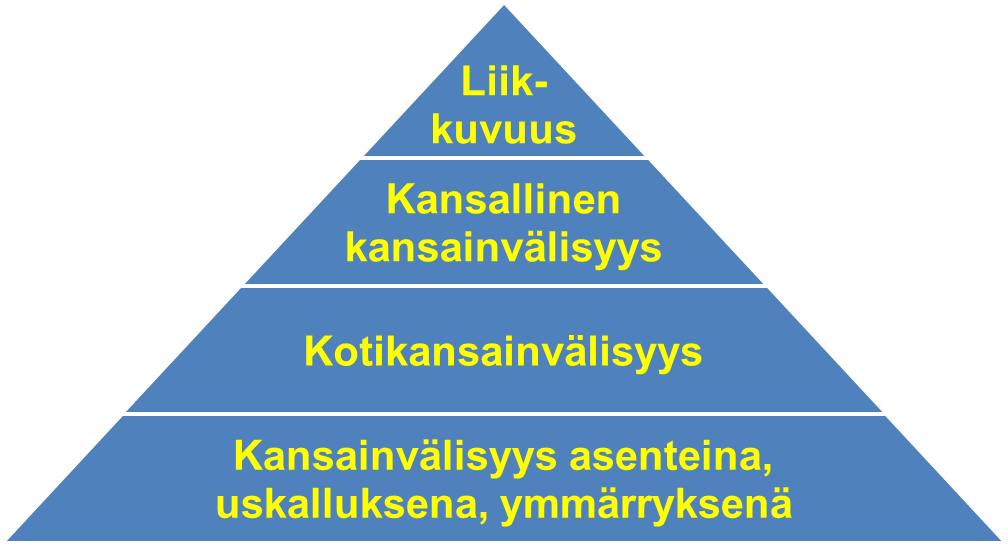        Opetusneuvos Paula Mattila yhdessä Opekossa kouluttautuneiden kv-opettajien kanssa 10.4.2008.Tasot menevät osittain limittäin ja useat kansainvälisyys- ja globaalikasvatuksen elementit voivat olla usealla tasolla yhtä aikaa. Jaottelu antaa koulujen toiminnalle selkeän rungon, jota on helppo päivittää lukuvuosittain vaihtuvien painotusten ja teemojen mukaan. Aleksanteri Kenan ja Sompion koulun yhteinen kansainvälisyystiimi seuraa strategian toteutumista, arvioi ja päivittää sitä yhteistyössä koulujen rehtoreiden, oppilaiden, henkilökunnan ja huoltajien kanssa. Kaikille muille kunnan kouluille nimetään kansainvälisyysasioista vastaava opettaja. Strategia ohjaa koulujen kansainvälisyys-toimintaa opetussuunnitelman osana. 2. Toimintaympäristö Sodankylä on kansainvälinen Keski-Lapin vilkas kaupan, kulttuurin ja koulutuksen keskus. Sodankylän väkiluku on kasvussa ja ylittää pian 9 000 asukkaan rajan. Kunnan palvelutarjonta on kaupunkitasoista ja elinkeinotoiminnan vilkastumisen myötä palvelut monipuolistuvat entisestään. Kaivostoiminta ja matkailu ovat tärkeässä asemassa kunnan elinkeinotoiminnassa. Kuntastrategian mukaan Sodankylä haluaa olla vuonna 2020 kasvava ja kansainvälinen Keski-Lapin asiointi- ja palvelukeskus, jossa on hyvät liikenneyhteydet ja ihmisten turvallista elää, asua ja yrittää. Kunnan asukasluvun odotetaan kehittyvän positiivisesti. Aleksanteri Kenan ja Sompion koulu sijaitsevat Sodankylän kirkonkylässä. Koulut ovat perusopetuksen kouluja ja tekevät tiivistä yhteistyötä mm. kansainvälisyyskasvatuksen toteuttamisessa. Kunnan kieliohjelma antaa oppilaille mahdollisuuden opiskella englannin ja ruotsin lisäksi saamea, venäjää, saksaa ja ranskaa. Kouluissa pyritään herättämään kiinnostus vieraita kieliä kohtaan. Oppilaille tarjotaan kielten opiskelussa mahdollisuus jatkuvuuteen, kielen opiskeluun alakoulusta lukioon. Oppilaille kerrotaan kielten opiskelusta eri tilaisuuksissa, esim. kielisuihkutuksissa, vanhempainilloissa tai järjestämällä oppilaille mahdollisuus vierailla eri kielten tunneilla. Matkailun ja kaivostoiminnan mukanaan tuoma kansainvälisyysaspekti on ja tulee jatkossakin olla osa koulujen arkea.  Aleksanteri Kenan koululla on maahanmuuttajataustaisia oppilaita ja heidän kotouttamisensa on sekä haaste että voimavara. Koulut toimivat yhteistyössä eri sidosryhmien kanssa ja toimintaa kehitetään tulevaisuudessa vielä enemmän osaksi koulujen arkea. Yhteistyö eri sidosryhmien kanssa osallistaa oppilaat kansainväliseen toimintaan omalla koululla ja omalla paikkakunnalla. Sidosryhmiä ovat mm. kunnan kulttuuritoimi, Suomi-Unkari ja Suomi–Venäjä –seura, seurakunnan kansainvälinen toiminta, matkailuyrittäjät, Kevitsa Mining Oy, Tähtelä, Lions Club, Rotary sekä kunnassa toimivat eri järjestöt. Kouluissa on jo osaksi toimintaa vakiintunut järjestää erilaisia teemapäiviä ja tilaisuuksia kansainvälisyyskasvatuksen aiheista. Kouluilla on otettu aktiivisesti käyttöön eTwinning –yhteistyöalusta kansainvälisyystoiminnan tueksi ja sen käyttöä halutaan laajentaa koskemaan kaikkia oppilaita. Koulut ovat olleet mukana erilaisissa kansainvälisissä hankkeissa ja niihin haetaan aktiivisesti mukaan myös tulevaisuudessa (esimerkiksi Erasmus+ - ja NordPlus –ohjelmat). Oppilaat ja huoltajat otetaan entistä enemmän mukaan koulujen kansainvälisyystoiminnan suunnitteluun, toteuttamiseen ja arviointiin. Vanhempaintoimikunnan, henkilökunnan ja oppilaiden toiveita kansainvälisyys- ja globaalikasvatuksen toteuttamisesta kirkonkylän kouluissa esitellään liitteessä 1. Kunnassa toimii kirkonkylän koulujen lisäksi neljä kyläkoulua: Järvikylien koulu, Vuotson koulu, Torvisen koulu ja Vaalajärven koulu. Näistä kaksi ensimmäistä ovat yhtenäiskouluja ja kahdessa jälkimmäisessä toimivat luokat 0-6. Kyläkoulujen resurssit ovat kirkonkylän kouluja pienemmät, mutta niiden puitteissa järjestetään mm. erilaisia kansainvälisyys- tapahtumia, -teemoja ja kotikansainvälisyys on osa lukuvuoden toimintaa.Kunnan kieliohjelmaa on toteutettu lähiopetuksen lisäksi etäopetuksen keinoin. Tämä on taannut tasapuolisuuden kunnan eri kouluissa ja mahdollistanut myös harvinaisempien kielien valinnat.Henkilökunnan kouluttaminen kansainvälisyyskasvatuksen ja globaalikasvatuksen sisäistämisen ja toteuttamisen laadun kannalta on olennaisen tärkeää. Kunnan kieliohjelma tulee säilyttää laajana ja kaikkien tasa-arvoisesti saavutettavana ja henkilöstön täydennyskoulutuksen tarpeet tulee huomioida myös maahanmuuttajataustaisten oppilaiden kotouttamisen onnistumiseksi parhaalla mahdollisella tavalla. 3. ArvotSodankyläläinen perusopetus huomioi pohjoiset elinolosuhteet ja vahvistaa oppilaan lappilaista sekä suomalaista kulttuuri-identiteettiä samalla kunnioittaen muista kulttuureista tulevien oppilaidemme juuria ja kulttuuri-identiteettiä. Jokaisella sodankyläläisellä on oikeus tasa-arvoiseen kohteluun, uskonnon ja omantunnon vapauteen, oikeus omaan kieleen ja kulttuuriin. Ihmisoikeuksia määrittäviä keskeisiä asiakirjoja ovat YK:n yleismaailmallinen ihmisoikeuksien julistus, Lapsen oikeuksien sopimus sekä Euroopan ihmisoikeussopimus.Perusopetuksen tavoitteena on antaa oppilaille valmiudet elämiseen Sodankylässä, Suomessa ja maailmalla. Opetuksessa korostuvat ilmasto, luonto, elinkeinot, harrastukset, suomalaisuus ja saamelaisuus kansainvälisyyden rinnalla.Kansainvälisyyskasvatuksessa tärkeitä arvoja ovat tavoitteet auttaa oppilasta tuntemaan ja ymmärtämään omaa kulttuuriaan ja muita kulttuureita sekä saamaan valmiuksia kulttuurienväliseen vuorovaikutukseen, kansainvälisyyteen ja kestävän elämäntavan toteuttamiseen.Koulujen toiminnassa on tärkeää taata kaikille oppilaille yhdenvertaiset oikeudet saada osallistua kansainväliseen toimintaan ja sen suunnitteluun omien edellytystensä mukaisesti tuomalla mahdollisuuksia koulujen arkeen kotikansainvälisyyttä toteuttamalla. Koulujen hankkeisiin osallistuvat oppilaat ja henkilökunta valitaan läpinäkyvästi tasa-arvoperiaatteita noudattaen. 4. Visio Kuntastrategian mukaan Sodankylä haluaa olla vuonna 2020 kasvava ja kansainvälinen Keski-Lapin asiointi- ja palvelukeskus, jossa on hyvät liikenneyhteydet ja ihmisten turvallista elää, asua ja yrittää. Kansainvälisyyteen ja globaaliajatteluun kasvamisessa koulut ovat avainasemassa ja kunnan koulutoimen tulee tarjota siihen riittävät resurssit.”Juuret Sodankylässä, katse maailmalle –tietotaito taskussa” on ollut kirkonkylän koulujen toiminta-ajatus usean lukuvuoden aikana. On tärkeää arvostaa myös toisista kulttuureista lähtöisin olevien ihmisten juuria. Nämä toiminta-ajatukset yhdessä antavat oppilaillemme hyvän lähtökohdan kehittyä kestävän kehityksen merkityksen ymmärtäviksi globaaleiksi kansalaisiksi.  Koulujen henkilökunta ja oppilaat omaksuvat yhä enenevässä määrin kansainvälisyyteen ja monikulttuurisuuteen liittyviä taitoja, kokemuksia ja myönteisiä asenteita. Me ymmärrämme, että jokaisen teoilla ja toimilla ei ole merkitystä ainoastaan omassa yhteisössä vaan myös maailmanlaajuisesti. Kestävä kehitys on aktiivinen osa koulujen toimintakulttuuria.Henkilökunta ja oppilaat ovat aktiivisesti oppituntien puitteissa kontaktissa eurooppalaisten ja muualla maailmassa sijaitsevien koulujen kanssa ja tekevät yhteistyötä heidän kanssaan opetussuunnitelmiin sisältyvien aiheiden parissa. Kouluissa hakeudutaan ja osallistutaan innokkaasti kansainvälisiin hankkeisiin. Koulut ovat tiiviissä yhteistyössä koulun ympärillä olevien sidosryhmien kanssa ja ne osallistuvat koulujen kasvatus- ja opetustyöhön yhtäläisten arvojen pohjalta. Huoltajat ovat aktiivisesti mukana koulujen kansainvälisyyskasvatuksen tukena.Peruskoulun käytyään oppilaat ymmärtävät oman kotiseudun merkityksen elämässään nähden samalla maailman erilaiset todellisuudet. Heissä on herännyt halu rakentaa oikeudenmukaisempaa, tasa-arvoisempaa ja ihmisoikeuksia kunnioittavaa maailmaa. Heillä on hyvä kielitaito ja valmiudet toimia yhteistyössä maailmanlaajuisesti eri kulttuuri- ja kielitaustoista tulevien ihmisten kanssa.5. Kansainvälisyys asenteina, uskalluksena, ymmärryksenäKansainvälisyys yksilön tasolla on kaikkien koulussa työskentelevien saavutettavissa tasa-arvoisesti ja yhtäläisesti. Koulun kaikki oppilaat ja henkilökunta ja myös huoltajat voidaan ottaa tavalla tai toisella mukaan toimintaan.Koulujen arjessa on paljon tilanteita, joissa kansainvälisyys toteutuu ilman, että asiaan tulee kiinnittäneeksi huomiota. Silloin voimme ajatella, että olemme sisäistäneet asian asenteiden ja ymmärryksen tasolla. Päivittäin moni koulussa on tekemisissä eri kulttuuri-taustoista olevien henkilöiden kanssa luontevana osana kanssakäymistä ja oppimista. Globaalikasvatuksen aiheisiin liittyen kouluissa voi olla teemapäiviä ja päivänavauksia liittyen esimerkiksi YK:n keskeisiin teemoihin: maailman rauhan päivä, YK:n päivä, UNICEF -kävely, kansainvälinen naistenpäivä. Kansainvälisyysteemaiset koulujen juhlat ovat osa toimintakulttuuria. Oppiaineiden opetussuunnitelmien sisällä kaikki oppilaat pääsevät osallisiksi erilaisista globaalikasvatuksen ja kestävän kehityksen teemoista. Edellä mainituilla asioilla kaikkien koulun toimijoiden asenteet, uskallus ja ymmärrys kansainvälistymiseen kehittyvät avoimempaan suuntaan.6. Kotikansainvälisyys Kotikansainvälisyys on kansainvälisyyttä omassa koulussa ja kunnassa. Kotikansainvälisyyttä toteutetaan oman koulun tiloissa ja lähiympäristössä avaamalla silmät ja korvat läsnä olevalle monikulttuurisuudelle ja kansainvälisyydelle. Kotikansainvälisyys voi olla myös tieto- ja viestintäteknologian mahdollistamaa virtuaalista yhteistyötä toisen maan koulujen kanssa, jopa yhteisenä opetuksena maiden välillä.Opetushallituksen ylläpitämä eTwinning –ympäristö on helppo tapa tehdä yhteistyötä eurooppalaisten koulujen kanssa. Oppilaat pääsevät turvallisella tavalla kontaktiin ja tekemään projekteja eurooppalaisten ikätoverien kanssa ja harjoittelemaan kielitaitoaan.Koulut voivat vastaanottaa vieraita eri kulttuureista: vaihto-oppilaita/-opiskelijoita ja kulttuurijärjestöjen vieraita. Olisi tärkeää hyödyntää kaikki lähiympäristössä olevat mahdollisuudet, joilla voi tuoda eri kulttuureja oppilaiden ulottuville autenttisesti. Maahanmuuttajataustaiset oppilaat ja heidän huoltajansa voivat kertoa omasta kulttuuristaan koulussa. Kotikansainvälisyydestä yhtenä esimerkkinä ja yhteistyömuotona Sodankylän muiden koulujen, päivähoidon ja vanhustenhoidon kanssa on Aleksanteri Kenan koulun Lucia-neidon kiertue kirkonkylän eri toimipisteissä. Tämä on pitkä perinne, jolla tehdään ruotsinkielistä kulttuuria tutuksi sekä omalla koululla että omassa kunnassa.7. Kansallinen ja seudullinen kansainvälisyys Kansallinen ja seudullinen kansainvälisyys tapahtuu toisessa kunnassa tai hankkeessa. Kansallinen kansainvälisyys on käsitteenä uusi, mutta siihen liittyvä toiminta tuttua: tutustutaan autenttiseen kansainvälisyyteen tai parhaaseen kansainväliseen osaamiseen kotimaassa. Voidaan esimerkiksi tehdä opettaja- ja oppilasvierailuja eri maiden lähetystöihin ja kulttuurikeskuksiin, korkeakoulujen kansainvälisiin keskuksiin tai kielikouluihin tai tutustutaan kansallisesti merkittävien kansainvälisten yhteistyöverkostojen toimintaan.Sodankylän kouluilla on käynyt muutaman vuoden välein SvenskaNu –järjestön tarjoama teatterivierailu, jossa esityksen kielet ovat suomi ja ruotsi. Aleksanteri Kenan koululla on YK-koulustatus ja sen myötä YK:n toiminta tulee entistä tutummaksi kaikille oppilaille ja opettajille. Leirikoulujen yhteydessä on jossain määrin vierailtu eri maiden lähetystöissä. Aleksanteri Kenan koulun 5A–luokka on hakemassa NordPlus -hankerahoitusta leirikoululle Ahvenanmaalla lukuvuodelle 2016 -2017. 8. Kansainvälinen liikkuvuus Liikkuvuus tarkoittaa kansainvälisyyttä toisessa maassa. Kirkonkylän kouluilla on ollut ja on meneillään kansainvälisiä projekteja, joissa oppilaat ja/tai opettajat vierailevat tutustumassa kumppanikoulujensa toimintaan. Sompion koululla on juuri päättynyt Comenius –projekti ”Europe on a String”, jonka liikkuvuuksiin on osallistunut oppilaita ja opettajia. Aleksanteri Kenan ja Sompion kouluilla on yhteinen Erasmus+ -KA1-projekti lukuvuosille 2014-2016,  jonka liikkuvuuksiin osallistuu opettajia. Lukuvuosille 2015-2017 on saatu rahoitus toiselle Sodankylän sivistystoimen alaiselle Erasmus+ -hakemus henkilökunnan täydennyskoulutukseen Euroopassa. Konsortiotuen jäsenkoulut ovat Aleksanteri Kenan ja Sompion koulut.Koulut hakevat myös jatkossa aktiivisesti liikkuvuusprojekteja.9. Kehittämisideoita globaali- ja kansainvälisyyskasvatuksen toteuttamiseksi	Aleksanteri Kenan ja Sompion koulun kansainvälisyystiimi on kerännyt kehittämisideoita ja -tavoitteita globaali- ja kansainvälisyyskasvatuksen toteuttamiseksi kouluilla: Oppilaat voisivat pitää jokaisen ulkomaan matkansa jälkeen vähintään omalle luokalle esitelmän kohdemaan tavoista ja kulttuurista. Kouluissa voisi olla seinään maalattu iso maailmankartta, johon merkittäisiin kaikkien Suomen ulkopuolelta kouluumme tulleitten oppilaiden, huoltajien ja opettajien kotipaikat esimerkiksi erivärisillä täplätarroilla. Samoin siihen voisi merkitä paikat, joissa on vierailtu Sodankylästä käsin, joissa on yhteistyökumppaneita jne. Oppiaineiden (esimerkiksi historia, maantieto, kielet, kotitalous, käsityö, äidinkieli, kuvataide, musiikki) kesken voisi lisätä yhteistyötä ja tutustua eri kulttuureihin kattavasti ja konkreettisesti. Henkilökunnan kummilapsen voisi tehdä tiettäväksi myös oppilaille. Koko koululle voisi ottaa oman kummilapsen kehitysmaista. eTwinning –ympäristön käyttöä laajennetaan kaikkien opettajien ja oppilaiden ulottuville siten, että jokainen oppilas peruskoulun aikana on vähintään yhdessä projektissa mukana.Sodankylässä asuvat eri kulttuureista lähtöisin olevat voisivat käydä pitämässä oppitunteja. Saamelaiskulttuurin ”tiennäyttäjät” kiertävät maakunnassa ja voivat esitellä kulttuuria kouluilla.Koulujen leirikouluohjeistukseen voisi tulla lisäys, että vierailukohteisiin tulee mahdollisuuksien mukaan sisällyttää jokin kansainvälistä toimintaa harjoittava kohde.Vakiinnutetaan yhteistyö eri sidosryhmien kanssa koulujen toimintakulttuurin pysyväksi osaksi. Kouluissa nimetyt yhteyshenkilöt edistävät yhteistyön toteutumista. Kunnan kulttuuritoimi: Ystävyyskuntien kouluihin luodaan yhteistyökanavat ja vakiinnutetaan kontaktien luominen ja ylläpitäminen oppilaiden ja opettajien välillä sekä  otetaan koululle vastaan kulttuuritoimen kansainvälisiä vieraita.Sivistystoimen biotalousohjemahanke: Biotalousohjelman tavoitteiden kannalta kasvaminen ja oppiminen uudentyyppiseen toimintaympäristöön on hankkeen vakiinnuttamisen kannalta tärkeää. Tätä voidaan tukea yksinkertaisimmillaan ottamalla kouluissa ja päiväkodeissa opetuksen osaksi aiheeseen liittyvät ja sitä tukevat teemat. Tähän olisi hyvä käyttää kolmannen sektorin toimijoita, jotka järjestäisivät toiminnallisia teemapäiviä säännöllisesti ja suunnitellusti. Tällaisessa toiminnassa esimerkiksi 4H-järjestöllä on vahvaa osaamista ja rakentavaa yhteistoimintaa on jo ollutkin. Seurakunta: Yhteisvastuukeräykseen liittyen seurakunta pitää kouluilla aamunavauksen, koulut ottavat vastaan seurakunnan kansainvälisiä vieraita. Koululaiset voisivat osallistua seurakunnan järjestämään kansainväliseen iltaan. Lastenhoitokurssin oppilaat voisivat olla mukana kotouttamisohjelmassa lastenhoitoapuna maahanmuuttajataustaisille perheille.Suomi-Venäjä –seura voisi järjestää elokuvapäivän (seura maksaa teostomaksut). Tuloman musiikkikoulu voisi tulla vierailulle ja koulu ottaa vastaan myös vieraita (Suomi-Venäjä seura voi järjestää vierailut). Syyskuun alussa on seuran Venäjä-viikko, jonka tilaisuuksiin oppilaat voivat valmistaa näytelmän. Mahdollisuus myös ystävyyskoulun hankkimiseen Murmanskista.Suomi-Unkari-seura: Ystävyyskunta Révfülöpin peruskouluun (1. – 8. lk) luodaan kontakti. Koulussa on painotus kuvataiteissa ja liikunnassa. Voisi luoda yhteisiä projekteja esimerkiksi videoneuvottelulaitteiden avulla. Suomi-Unkari –seura on valmis tulemaan koululle esittelemään Unkarin kulttuuria monella eri tavalla. Unkarilaisia vieraita voisi saada kouluille joka toinen vuosi. Pyhä-Luoston matkailuyhdistys: Kouluilla voisi vierailla kansainvälisiä kohdeoppaita pitämässä oppitunteja omaan kulttuuriin liittyen (Sveitsi, Iso-Britannia, Hollanti). Alueen kansainväliset yritykset voisivat tulla kouluille esittelemään toimintaansa. Oppilaat saisivat mahdollisuuksia tuottaa esityksiä matkailijoille. Tähtelä: Yhteistyömuotoja voisi olla työharjoittelupaikan tarjoaminen ja kansainvälisten työntekijöiden vierailut koululla. Kevitsa: Kansainväliset työntekijät ovat valmiita tulemaan koululle kertomaan työstään.Lions Club ja Rotary: tukevat mahdollisuutta nuorisovaihtoon (16)17 -21 –vuotiaille, tarjoavat tiedotustilaisuuksia syyslukukaudella yläkoulun oppilaille vaihtomahdollisuuksista Lapin yliopiston vaihto-opiskelijat. Kouluille on mahdollista saada vieraaksi vaihto-opiskelijoita täyttämällä seuraavan linkin takana olevan ilmoittautumislomakkeen.http://www.eurooppalainensuomi.fi/fi/project/5/ Järjestöt: Koulut voivat kehittää erilaisia kansainvälisiä yhteistyömuotoja esimerkiksi 4H-yhdistyksen, partiolaisten, Jutaringin ja Sodankylän tanssin kanssa ottamalla suora yhteys järjestöihin. Sodankylän tanssin kansainväliset vieraat voisivat tulla kouluille esiintymään.SPR: Monikulttuurisuusrasti10. Uudistaminen ja seurantaSodankylän kunnan peruskoulujen kansainvälisyysstrategian toteutumista arvioidaan kevätlukukaudella huhtikuussa. Aleksanteri Kenan ja Sompion kouluissa kansainvälisyystiimi arvioi, mitkä ja miten strategiaan kirjatut tavoitteet ovat toteutuneet sekä raportoi asiasta tiimikoordinaattoreille ja henkilökunnalle. Kouluissa, joissa ei ole kansainvälisyystiimiä, opettajakunta kansainvälisyysvastaavan johdolla asettaa lukuvuosikohtaiset kansainvälisyyskasvatuksen tavoitteet strategian pohjalta ja arvioi tavoitteiden täyttymistä. Arviointia strategian toteutumisesta voidaan pyytää myös oppilailta, muulta henkilökunnalta ja huoltajilta. Kansainvälisyysstrategia julkaistaan luettavaksi ja kommentoitavaksi kunnan koulujen Peda.net –sivuilla. Aleksanteri Kenan ja Sompion koulun kansainvälisyystiimi ja kyläkoulujen kansainvälisyysvastaava kokoontuvat kevätlukukaudella arvioimaan strategian toteutumista sekä jakamaan kokemuksia ja ideoita ennen kuin seuraavan lukuvuoden toimintasuunnitelma päivitetään. Kansainvälisyystiimi ja kansainvälisyysvastaava päivittävät strategiaan seuraavan lukuvuoden tavoitteet ja esittelevät päivitetyn strategian muulle henkilökunnalle. Koulun toimintasuunnitelmaan tehdään tarvittavat muutokset strategian toteuttamiseksi. Lähdeluettelo: Kansainvälisyysstrategian laatimisen apuna käytetty materiaali.Ohjeita kansainvälisyysstrategian laadintaanhttp://www.polkka.info/kv_suunnitelma.html  https://intoilua.wordpress.com/kehittamistoimintaa/kansainvalisyysstrategiat-ja-toimintasuunnitelmat/  Opetushallituksen laatusuositus koulujen kansainvälisyyskasvatuksellehttp://www.cimo.fi/instancedata/prime_product_julkaisu/cimo/embeds/cimowwwstructure/23264_oph_KV_laatukortit_fi_LOWRESLOPUL.pdf   Sodankylän kunnan strategia ja kuntainfohttp://www.sodankyla.fi/media/tiedostot/2014-04-14_kuntastrategia_2014-2020.pdf     http://www.sodankyla.fi/media/kuntainfo.pdf  Sodankylän perusopetuksen opetussuunnitelmahttp://www.peda.net/img/portal/2549979/Sodankylan_kunnan_1-9_luokkien_opetussuunnitelma.pdf?cs=1337689180  Valtakunnallinen opetussuunnitelmahttp://www.oph.fi/download/163777_perusopetuksen_opetussuunnitelman_perusteet_2014.pdfLiite 1. Vanhempaintoimikunnan, henkilökunnan ja oppilaiden toiveita kansainvälisyys- ja globaalikasvatuksen toteuttamisesta kouluissa ja unelmia kansainvälisestä koulusta.Vanhempaintoimikunta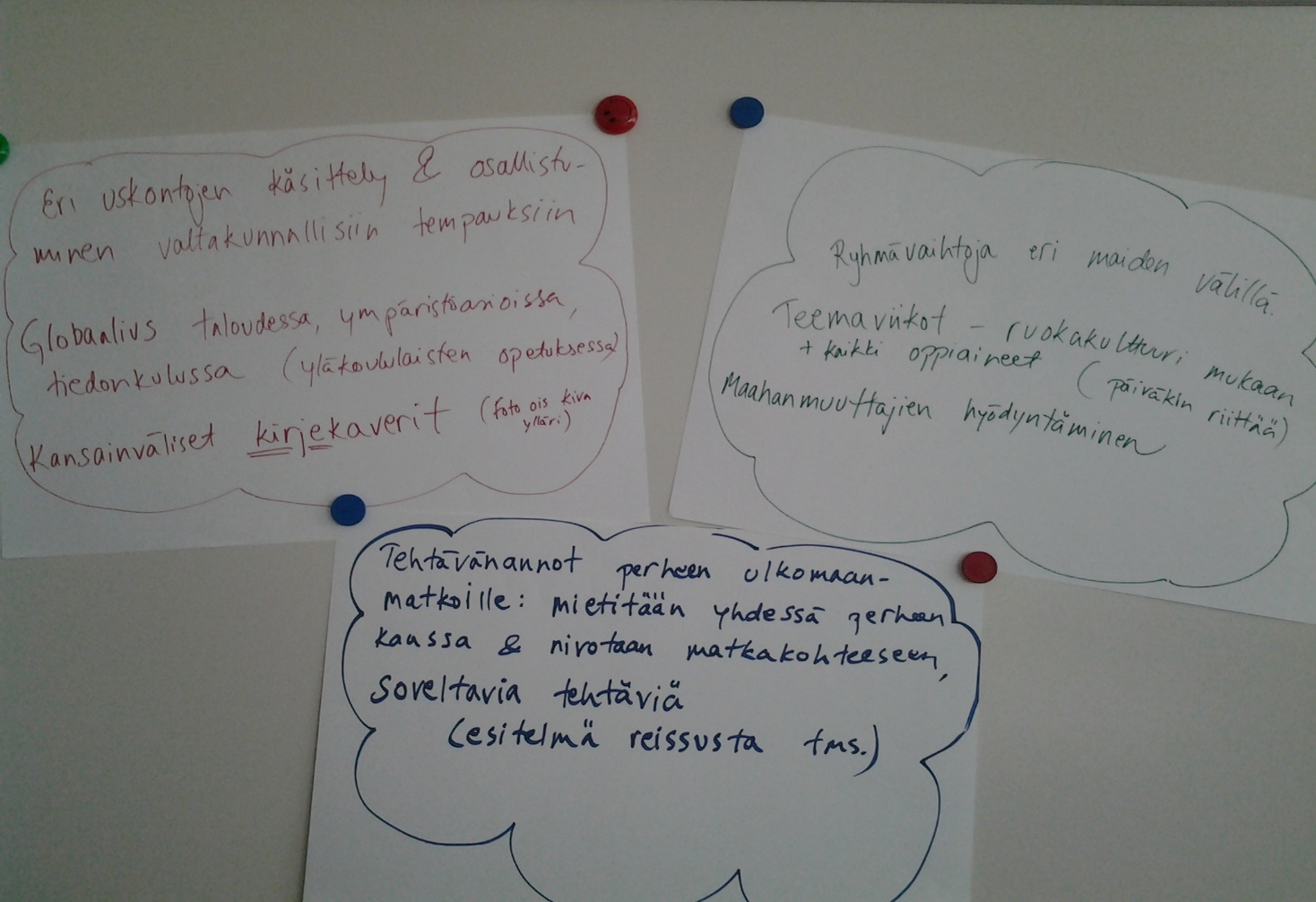 Henkilökunta (AKk, Sompion koulu)	kohtaamisia	         	eTwinning, Erasmus, aina jotain projektia          saamelaisuus		kokemuksia                    	vieraita eri kulttuureista                  uutistaulu käytävään, uutisia maailmalta        	  oppitunteja esim. Skypen välityksellä ulkomaille             Kuvitteellisia elämysmatkojavieraskieli -viikko, yhden viikon ajan tervehditään aina englanniksi, saameksi        avoimmuutta		rentoutta		   maailma tutuksi tanssien, maantietoa ja eri maiden tansseja                                matkalaukku johon kootaan matkamuistoja ja tarinoilta reissuilta  	Unicef-kävely     		    oppilaiden ulkomaalaistaustaiset sukulaiset, kaverit, tutut                                                              		koululle vierailulleLaitetaan esille positiivisia kuvia eri kulttuureita edustavista ihmisistä.	                Hankitaan ruokalaan eri valtioiden oikeita lippuja.	Sambakarnevaalit          Kansainvälisyyspäivä, jolloin alakoulun oppilaat pukeutuvat eri maiden asusteisiin.	yhteistyötäTeemapäiviä eri kielistä ja kulttuureista (sanastoa joka oppitunnilla, musiikkia keskusradiosta,         kulttuurin edustajia eri oppiaineiden alalta, ruokana ko. kulttuurin makuja).  	Tuotoksia yhteisistä teemoistaRuokavälitunnilla yläkoulun oppilaat järjestävät väittelyitä globaalikasvatuksen aiheista.                 Eri maiden musiikkia aamuisin ennen koulupäivän alkua keskusradiosta.  Laitetaan esille julisteita, joissa esitellään YK:ta ja sen alajärjestöjä, kansainvälisiä ohjelmia,       nuorten vaihto-ohjelmia jne.	KV-kasvatus olisi luonteva osa opsia	sallivuutta	liikkuvuuttaOppilaat (AKk)	Visoja		Ulkomaalaisia ruokia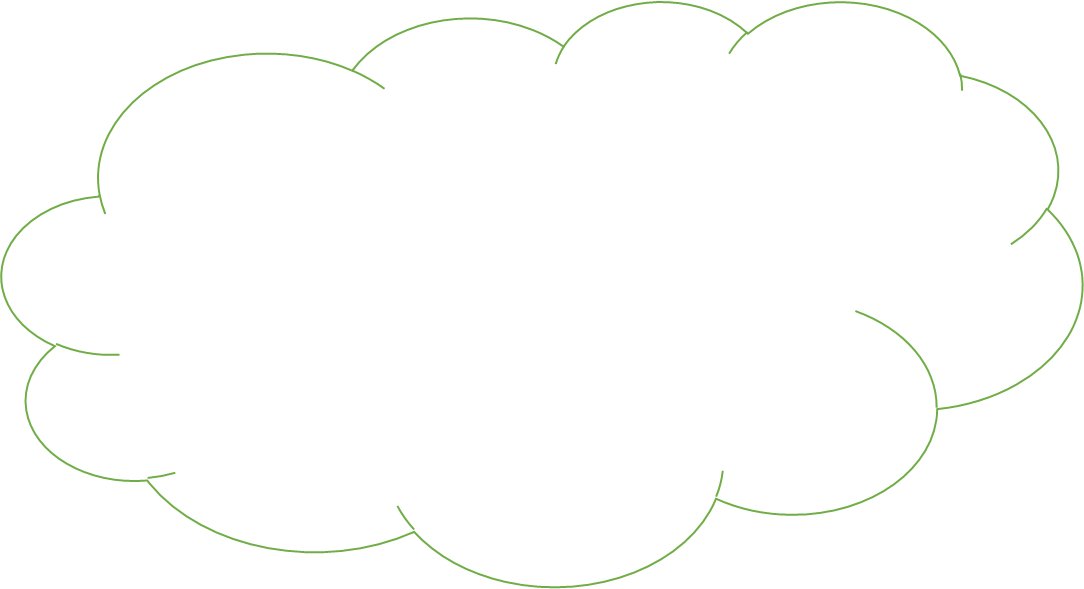 	                                 		Vaihto-oppilaita puolin ja toisin		Hävitetään rasismi			Eri maiden musiikkia välitunneilla	          Koululiikuntaan eri maiden liikuntalajeja           	       Skype-yhteys kouluihin eri maissa           	Viikko koulupuvuissa           Ei syrjintää, ei kiusaamista                 	                Ystävyyskoulu, ystäviä ulkomailta                  Erilaisia koulujen välisiä kilpailuja                      Helppoja käsitöitä eri maista	Kirjeenvaihtoa                     Kansainvälisyyspäiviä              Turvallinen                              Teemaviikkoja, päivänavauksia, ryhmätöitä eri kulttuureista               Natiiveja kieltenopettajia                                                      Muiden maiden leikkejä               Haluaisin enemmän kieliä.                 Tasa-arvoinenTietokilpailuja                Matkitaan jonkin maan lukujärjestystä viikko.                        Lisää maantietoa         Sambakarnevaalit                     Viikko eri kieliä kuunnellen ja käyttäen, eri maiden ruokia            Oppimisen lomassa puhutaan eri maiden kulttuureista     	Eri kansojen historiaa                                 mahdollisuuksien mukaan.                              Ollaan kaikkien kavereita, ei riidellä.               Autetaan köyhiä.          Muiden koulujen tukeminen olisi hyvä asia.                                          		Matkoja muualle - koulun piikkiin               Kielimatkat  	Tehdään asioita yhdessä.       Rauha kansojen välillä                   Lisää valinnaiskieliä                            Kunpa ei sodita enää.            Rukouksia, jumalanpalveluksia.              Kansainvälistä roskaruokaa	Opetetaan suomea englantilaisille.           Koulun oma jalkapallojoukkue ja cheerleaderit                           Minä haluaisin, että kaikki hyväksytään, vaikka olisi tummaihoinen tai ulkomaalainen.                                       Vierailuja eri maissa puolin ja toisin                    Rento                                             Opiskellaan kaikki aineet kahdella kielellä (suomi/englanti)                                                                                     Balettia liikuntatunneilleOppilaat (Sompion koulu)                           LEIRIKOULUJA ULKOMAILLE              KANSAINVÄLISIÄ VIERAITA TUNNEILLE JA KOULUUN                       OPETELLAAN KARTASTA MUIDEN MAIDEN KAUPUNKEJA    MAISTELLAAN ERI MAIDEN KARKKEJA                                                   PELATAAN ERIMAALAISIA ULKOPELEJÄ                                                      TUTUSTUTAAN MUIDEN MAIDEN RUOKIIN                      HARJOITELLAAN ERI MAIDEN KIELIÄ                              KYSELLÄÄN ULKOMAALAISILTA HEIDÄN MAASTAAN                                                                                                                                						JA KULTTUURISTAAN SKYPEN KAUTTA	VIETETÄÄN ERIMAALAISIA JUHLIA, HALLOWEEN JA THANKSGIVING                             RAKENNELLAAN LEGOILLA ERI MAIDEN NÄHTÄVYYKSIÄ, ESIM TANSKAN PIENI MERENNEITO             OPETETAAN TOISILLE MEIDÄN NÄHTÄVYYKSIEN RAKENTAMISTA LEGOILLA                                                                                 KOULUPUKUPÄIVÄLiite 2.  Koulukohtainen lukuvuosittainen globaali- ja kansainvälisyyskasvatuksen toimintasuunnitelma ja strategian koulukohtaiset tavoitteetToimintasuunnitelmaa voidaan muokata lukuvuoden kuluessa. (AKk)Liite 2.  Koulukohtainen lukuvuosittainen globaali- ja kansainvälisyyskasvatuksen toimintasuunnitelma ja strategian koulukohtaiset tavoitteetKansainvälisyyskasvatuksen toimintasuunnitelma on sisällytetty koulun hyvinvointisuunnitelmaan ja sitä voidaan muokata lukuvuoden kuluessa. (Sompion koulu)Sompion koulun hyvinvointisuunnitelmaLiite 2.  Koulukohtainen lukuvuosittainen globaali- ja kansainvälisyyskasvatuksen toimintasuunnitelma ja strategian koulukohtaiset tavoitteetToimintasuunnitelmaa voidaan muokata lukuvuoden kuluessa. (Kyläkoulut)Kouluilla on jo toimivia käytänteitä, esim. kielisuihkuvierailut isojen koulujen kieltenopettajien toimesta, kansainvälisten henkilöiden vierailut, eri teemojen juhlat (saamelaisuus, YK, ruotsalaisuuden päivä, lapsen oikeuksien päivä). Pienillä kouluilla ei ole voimavaroja toteuttaa kaikkia tapahtumia joka vuosi, joten suunnitellusti jaetaan niitä eri vuosille.Seuraavassa on koottu eri koulujen suunnitelmia kansainvälisyyskasvatuksen toteutumiseksi. Kaikkia tapahtumia ei välttämättä toteuteta jokaisella koululla, vaan alla luetellut ovat esimerkkejä, joita jokainen koulu voi soveltaa kiinnostuksensa ja omien resurssiensa mukaisesti.* laajennetaan eri aineissa käytyjä asioita (esim. maantieto) esittelemällä asiat muille luokille hyödyntäen iPadeja ym. tvt-laitteita.* ulkomailla vierailleiden oppilaiden esitykset* musiikissa "kierretään ympäri maailmaa" tutustuen mm. laulujen kautta eri maihin ja maanosiin nivoen mukaan muita oppiaineita, esimerkiksi kuvataide.* Unicef-kävely, leikit ja sadut ympäri maailmaa.* eri uskontojen läpikäynti nivoutuen mahdollisesti muihin aineisiin (esim. maantieto)* kielisuihkut harvinaisemmissa kielissä* yhteistyö muiden koulujen kanssa kansainvälisyystapahtuman/-teeman puitteissa* vierailijat (esim. Lapin yliopiston Erasmus-opiskelijat, henkilökunnan/oppilaiden ulkomaalaistaustaiset tuttavat)* panostaminen opettajien koulutukseen kansainvälisyystuntemuksessa ja -yhteistyön luomisessa ja ylläpitämisessä (esim. eTwinning)* kotikansainvälisyys (esim. saamelaiskulttuuri)* monialaiset projektit, eri aineiden yhteistyöKuukausiAihe(et)ToteutusvastuuKohdeTavoiteelokuukv-tiimin suunnittelukokouskv-tiimikv- stra-tegialukuvuoden toiminnan  organisointisyyskuuYK-teemainen viikkokaikki opettajat ja oppilaatkoko koulutehdä laaja-alaista oppiainerajat ylittävää  yhteistyötä  lokakuuelokuvapäivä venäjän opettajaYLE, VÄMylä-koulutehdä venäjän kieltä ja kulttuuria tunnetuksimarraskuunenäpäivätukioppilaatkv-tiimikoko kouluauttaa kehitysmaiden apua tarvitsevia, kasvattaa ottamaan globaalia vastuutajoulukuuLucian päivä 13.12.(vietto pe 11.12.)ruotsin opettajatkoko koulutehdä ruotsinkielistä kulttuuria tutuksitammikuukv-tiimin suunnittelukokouskv-tiimikv-stra-tegiakevään toimintahelmikuusaamelaisten kansallispäivä 6.2. (aamunavaus pe 5.2.)ystävänpäivä 14.2.(vietto pe 12.2.)Alexander Pushkinin teoksista näyttelysaamen opettaja ja oppilaatoppilaskunta/tukioppilaat/kv-tiimivenäjän opettajaYLE, VÄMkoko koulukokokoulukoko koulutehdä saamen kieltä ja kulttuuria tunnetuksikasvattaa koulun yhteisöllisyyttätehdä venäjän kieltä ja kulttuuria tunnetuksimaaliskuuhuhtikuuVaatevallankumous 24.4.strategian toteutumisen arviointi ja päivitysoppilaskunta ja tekstiilityön opettajakv-tiimi koko koulukoko koululisätä tietoutta kestävästä kehityksestä ja vastuullisesta kulutuksesta.strategian toteutuminentoukokuuEurooppa-päivä 9.5.kv-tiimikoko koulutehdä tunnetuksi: Suomi osana EurooppaaLuku-vuoden aikanaeTwinning –projekteja sekä erilaisia teema-päiviä, päivänavauksia ja  tapahtumia, joiden sisällöissä tarkastellaan asioiden ja ilmiöiden yhtäläisyyksiä ja eroavaisuuksia eri maissa (sanasto, tavat, juhlat, pukeutuminen, ruoka, koulu, opiskelutavat jne.)pyritään toteuttamaan henkilökunnan, vanhempaintoimikunnan ja oppilaiden toiveita (liite 1)esim. internet -sivuston maailmankoulu.fi - materiaali osana opetusta (linkkilista Peda.nettiin)YK-koulustatus ja YK-teemat osana opetusta http://www.ykliitto.fi/yk70vUNICEF-kävelyoppiainerajat ylittäviä oppimiskokonaisuuksia globaali- ja kv-kasvatuksen aiheista ja kv-vieraita koulullayhteistyötä koulun ulkopuolisten toimijoiden kanssa kv-näkökulmasta-Sodankylän kunnan kulttuuritoimi-Sodankylän seurakunta-Suomi-Unkari-seura-Tähtelä-Pyhä-Luosto-KevitsaERASMUS+-koulutukset halukkaat opettajat (KAS, WIA,YLE)ja oppilaatkaikki opettajatkaikki opettajat PAS, MIJ, ARE, MIP, KAS, ATM, SÄK, WIA kv-tiimiKAS, YLE, WIA, LAT, TÄR, MIJ, PAS, KEH, MIPkv-tiimiWIA (seurat)YLE, ATMARETÄR, KEH, YLEMIJ, MIP,KEE,HUEKUP, VÄMLAT, VÄMkoulutuksiin osallistuneetkoko koulutehdä eri kulttuureita ja maita tunnetuksikotikansainvälisyyskv- ja globaali-kasvatuksen juurruttaminen osaksi opetussuunnitelmaakv- ja globaali-kasvatuksen juurruttaminen osaksi opetussuunnitelmaapitää yllä YK:n teemoja ja olla mukana kestävän kehityksen toteuttamisessakv- ja globaali-kasvatuksen juurruttaminen osaksi opetussuunnitelmaatoteuttaa kotikansainvälisyyttätuoda koulutuksen anti koko koulun kehittämisen tueksi